																							7.5.2020.MATEMATIKADanas ćemo učiti izračunati opseg kvadrata.Prisjetite se kako smo izračunavali opseg trokuta i pravokutnika. Što je opseg pravokutnika? Opseg pravokutnika je zbroj duljina njegovih stranica . Otvorite udžbenik iz Matematike, str. 86. i pokušajmo riješiti uvodni zadatak. Trebamo izračunati opseg pravokutnika  kojemu su duljine stranica: a = 6cm b = 3cmKako računamo?a = 6 cmb = 3 cm
_________o = 2 * ( a + b)o = 2 * ( 6 cm + 3 cm )o = 2* 9 cm o = 18 cmPročitajte sada motivacijsku priču. Zajednički ćemo riješiti zadatak.                                            a                         a	a                                             a = 6 mŠto je opseg kvadrata? Opseg kvadrata je zbroj duljina njegovih stranica.Kvadrat ima 4 stranice, Sve stranice su  jednakih duljina. Idemo ih zbrojiti.o = a + a +a + a, to možemo kraće zapisatio = 4 * a   o = 4* 6mo = 24 mO:  Trebat će im 24 m trake. Pokušajmo sada zajednički riješiti zadatak koji nam je postavio čarobnjak – zadatak na str.87.a = 45 dm
___________o = ?o = 4 * a
o = 4 * 45 dm
o = 4 * 45 dm                                
o = 180 dm                                     O: Lina i Frane trebat će 180 m trake.                          
Prepišite u bilježnicu plan ploče.7.5.2020.PLAN PLOČEOpseg kvadrataaa  a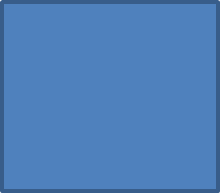                                                                ao = 4 * a    Opseg kvadrata je zbroj duljina njegovih stranica.Sada ćemo zajedno riješiti 1. zadatak iz udžbenika na str. 87.a = 16 cm
__________o =?o = 4 * ao = 4 * 16 cmo = 64 cma = 2 dm 5 cm ( sve pretvorimo u manju mjernu jedinicu )a = 25 cm
__________o = ?o = 4 * ao = 4 * 25 cmo = 100 cm = 10 dmNa isti način riješi samostalno preostale primjere iz 1 zadatka. Sretno!